Job Application form 
Transition Advocacy Project Worker 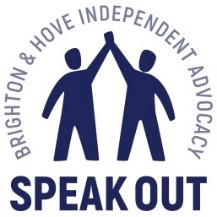 Brighton and Hove Speak Out   Please ask someone to help you complete this form if you need help Job Application form 
Transition Advocacy Project Worker Brighton and Hove Speak Out   Please ask someone to help you complete this form if you need help 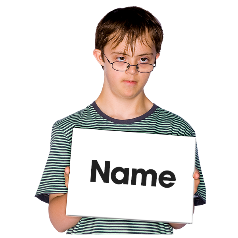 Your name: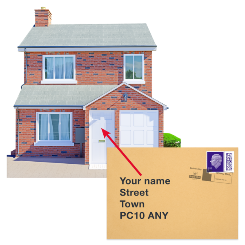 Your address: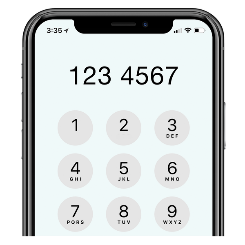 Your phone number: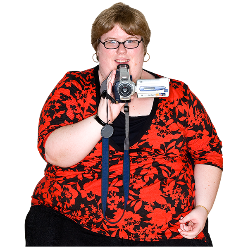 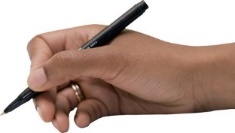 How to apply:You can either:Write your answers on this form or  Make a film about your answer.You may want get help with this from someone you trust	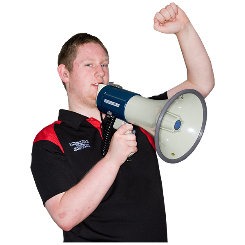 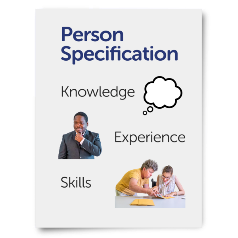 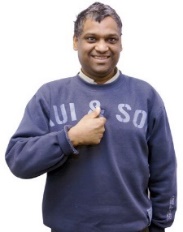 Why do you want the job? Things you might want to tell us about:The skills you have that will help you do this job. If you have had a job before, what did you do that might help you in this job? What do you like about this job? Why is it important for people with learning disabilities to stand up for themselves.  Tell us anything else you think might help you get the job.Please write your answer here: Please use more paper for this question if you need to.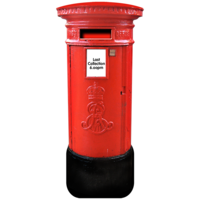 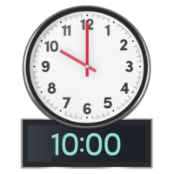 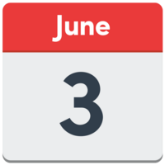 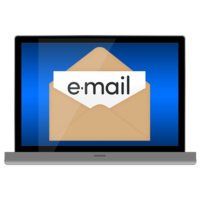 You need to send us your completed application and equalities monitoring form by:10am, Monday 10 June.Please send this to: Brighton and Hove Speak Out The Brighthelm Centre  North Road Brighton, BNM1 1YD Or email to  sarahcharsley@bhspeakout.org.uk  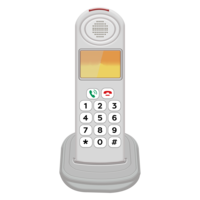 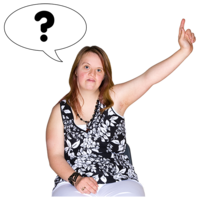 If you have any questions or want to have a chat about the job or how to apply, you can call Sarah Charsley at Speak Out on:01273 421921Thank you